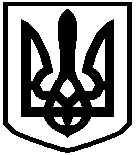 УКРАЇНАГ І Р С Ь К А    С І Л Ь С Ь К А   Р А Д АБориспільського районуКиївської областіПРОТОКОЛ №3засідання постійної комісії з питань бюджету, фінансів, соціально – економічного та культурного розвитку.від 30.11.2020 р.  зал  с. Гора, вул. Центральна, 5 Голова засідання: Т.С. ГуменюкСекретар: О.О. Ничик Присутні члени комісії:Я.І. Чівільдєєва, І.В.Вошкулат, Т.В Петрашенко Запрошені:Головний бухгалтер Гірської сільської ради - Л.В. Баркова.ПОРЯДОК ДЕННИЙ:Про капітальний ремонт будівлі Гірської сільської ради в сумі     299 940,54 грн.Виділити кошти на ремонт будівлі Гірської сільської ради.СЛУХАЛИ: Гуменюк Т.С., голову постійної комісії, яка ознайомила   присутніх з  порядком  денним комісії:Про капітальний ремонт будівлі  Гірської сільської ради в сумі     299 940,54 грн.Виділити кошти на ремонт будівлі Гірської сільської ради.ВИРІШИЛИ:Затвердити порядок денний комісії: Про капітальний ремонт буді Гірської сільської ради в сумі         299 940,54 грн.Виділити кошти на ремонт будівлі Гірської сільської ради.ГОЛОСУВАЛИ:  "За" –5, "проти" –0  , "утрималися" –0.1. СЛУХАЛИ: Інформацію  про капітальний ремонт будівлі  Гірської сільської ради в сумі     299 940,54 грн. ( дефектний акт, ПКД).ВИСТУПИЛИ: Т.С. Гуменюк., Л.В.Баркова.ВИРІШИЛИ:  Рекомендувати раді прийняти рішення про початок  капітального ремонту будівлі  Гірської сільської ради в сумі     299 940,54 грн. ( дефектний акт, ПКД).ГОЛОСУВАЛИ:  "За" –5. "проти" –0 . "утрималися" –0.2. СЛУХАЛИ: Інформацію щодо Виділення коштів на ремонт будівлі Гірської сільської ради.ВИСТУПИЛИ:  Т.С. Гуменюк., Л.В.Баркова.ВИРІШИЛИ: Рекомендувати раді  виділити кошти на ремонт будівлі Гірської сільської ради .ГОЛОСУВАЛИ:"За"–5.  "проти"–0.  "утрималися"- 0.Голова комісії		         _____________Т.С. ГуменюкЗаступник голови комісії       _____________ Т.В.ПетрашенкоСекретар комісії                     _____________ О.О. НичикЧлени комісії                          _____________ Я. І.Чівільдєєва                                                 _____________І.В. Вошкулат